Insert Date MM DD, YYYYInsert Business Name (if applicable) Attn: Insert Property Owner/Contact NameInsert Site AddressCity, WA ZipBusiness/Site ID: XXXXParcel PIN: XXXXContact Phone: XXXXXDear Business Owner:As required by the Washington Department of Ecology, [Jurisdiction + Department] conducts routine inspections of commercial and industrial facilities throughout the [city/county] for proper implementation of stormwater source control best management practices (BMPs) to protect stormwater, surface water, and groundwater from pollution. 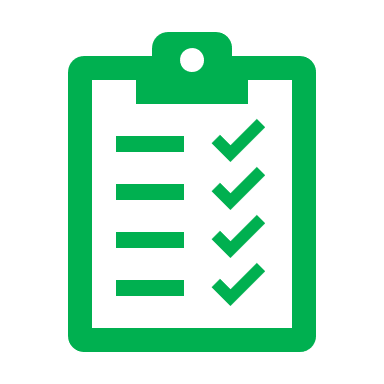 Your facility was inspected by [Jurisdiction] staff on [Inspection Date MM DD, YYYY] and is currently in compliance with stormwater regulatory standards. No further action is needed at this time.Please continue to remind employees/tenants that only rainwater is allowed to enter the storm drain.Thank you for continuing to support clean water and healthy streams, lakes, and [Puget Sound] in [Jurisdiction. If you have stormwater questions or need technical support in the future, please contact [Jurisdiction + Department] for assistance.Sincerely,[Name] [Title]